Le portrait monétaire : manifestation du pouvoirTravail à partir du sesterce d’Hadrien. Pièce en bronze à l’effigie de l’empereur Hadrien trouvée montée de la butte (Lyon 5ème)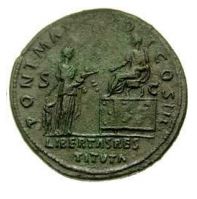 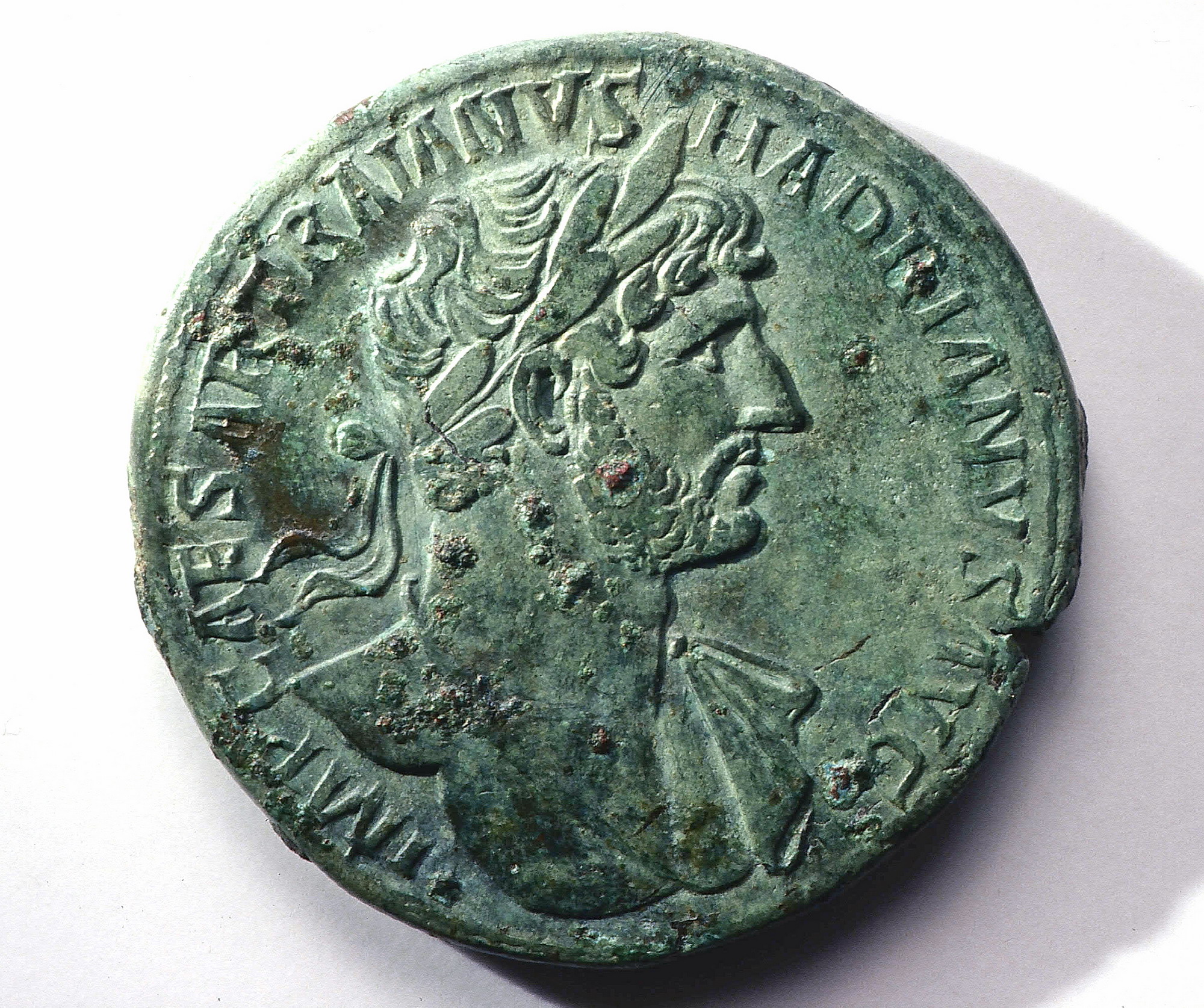 Le portrait monétaire : manifestation du pouvoirTravail à partir du sesterce d’Hadrien. Pièce en bronze à l’effigie de l’empereur Hadrien trouvée montée de la butte (Lyon 5ème)Identifier le document en rédigeant une phrase.Frise chronologique pour vous aider :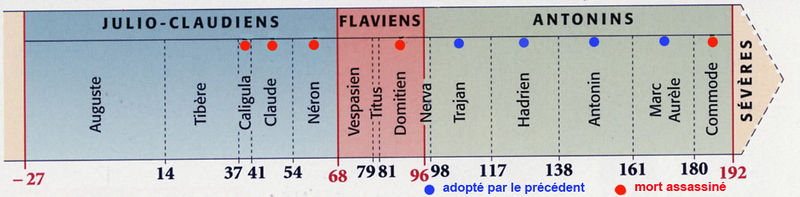 ...........................................................................................................................................................................................................................................................................................................................................................................................................................................................................................................................................................................................................................................................................................................Décrire le document  à l’aide de la liste jointe. Liste des principales formules et expressions présentes sur une monnaie romaineIMP, Imperator : titre militaire de l'empereurCOS, Consul : titre du plus haut responsable à l'époque républicaine, ultérieurement repris par les empereurs AVG, Augustus, Auguste : titre de tous les empereurs après le premier Auguste (titre honorifique)SC, Senatus Consulto : avec l'accord du Sénat. Cette abréviation se trouve sur les bronzes du Haut Empire car le Sénat était responsable de la frappe des monnaies de bronze.CAES :caesar : césar (titre honorifique)COS ITER :consul iterum : consul pour la deuxième foisCOS TER : consul tertium : consul pour la troisième foisDIV : divi : divin, fils du divinDN : dominus noster : notre maîtreIMP : imperator : empereurINV AUG : invictus augustus : l’empereur invaincuPART MAX : particus maximus : grand vainqueur des ParthesPP : pater patriae : père de la patrieP M, PONT MAX : pontifex maximus : grand pontife (chef de la religion romaine). Titre religieux de l’Empereur.TR P, TR POT : tribunicia potestate : revêtu de la puissance tribunicienneAUGUSTO : AugusteCONSTANTINUS : Constantin 1erTRAIANUS : TrajanHADRIANUS : HadrienNERVA TRAIANUS : Nerva Trajan = TrajanTI CLAUDIUS (TIBERIUS CLAUDIUS) : Tibère Claude = ClaudeVESP (VESPASIANUS) : VespasienVous pouvez aussi écrire sur le document.......................................................................................................................................................................................................................................................................................................................................................................................................................................................................................................................................................................................................................................................................................................................................................................................................................................................................................................................................................................................................................................................................................................................................................................................................................................................................................................................................................................................................................Extraire et classer des informations.Regrouper les formules identifiées, compléter le tableau ci-dessous afin d’identifier les différents pouvoirs de l’empereur Hadrien.Comprendre le sens général du document.Pourquoi selon vous, l’empereur Hadrien se fait représenter ainsi ?......................................................................................................................................................................................................................................................................................................................................................................................................................................................................................................................................................................................................................................................................................................................................................................................................................................................................................................................................................................................................................................................................................................................................................................................................................................................................................................................................................................................................................Formules identifiant un pouvoir ...........................................Formules identifiant un pouvoir ...............................................Formules identifiant un pouvoir.............................................. 